LANDLORD AUTHORISATION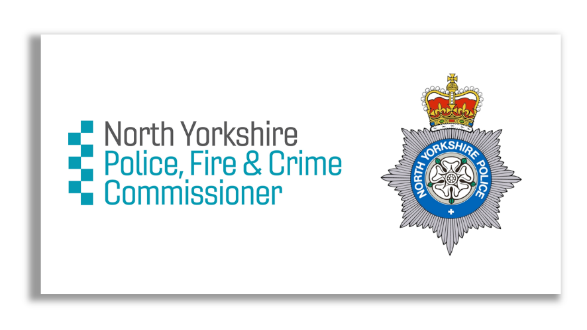 
I …………………………………………………………………………………………………………… (first name /second name)of …………………………………………………………………………………………………………………(company / address /), confirm that I am the Landlord of the following property:……………………………………………………………………………………………………………………..(address & postcode)I can be contacted on …………………………………………………………………………………………… (email / phone)I understand that as part of the ‘Safer Streets Scheme’, the Police, Fire and Crime Commissioner for North Yorkshire has agreed to pay towards the installation and supply of security upgrades/equipment for the benefit of the above property, for which I am the Landlord. I understand that this may include a Ring Video Doorbell (2nd Gen).I am content to allow such equipment to be installed at the above property. I have had sight of the ‘Safer Streets Scheme: Disclaimer for installation of Ring Video Doorbell (2nd Gen)’ and the Scheme’s general Terms and Conditions which are available online at www.northyorkshire-pfcc.gov.uk/protectyourhome/small-print.I am content to allow my Tenant(s): ……………………………………………………………………………………………………..……….(first name /second name)
to sign the Disclaimer and Terms and Conditions. Signed: ……………………………………………………………….Dated: ………………………………………………………………..When completed please return to info@northyorkshire-pfcc.gov.uk.
Registrations will not be progressed until this form has been completed, signed and returned to the Office of the North Yorkshire Police Fire and Crime Commissioner. 